РОССИЙСКАЯ ФЕДЕРАЦИЯ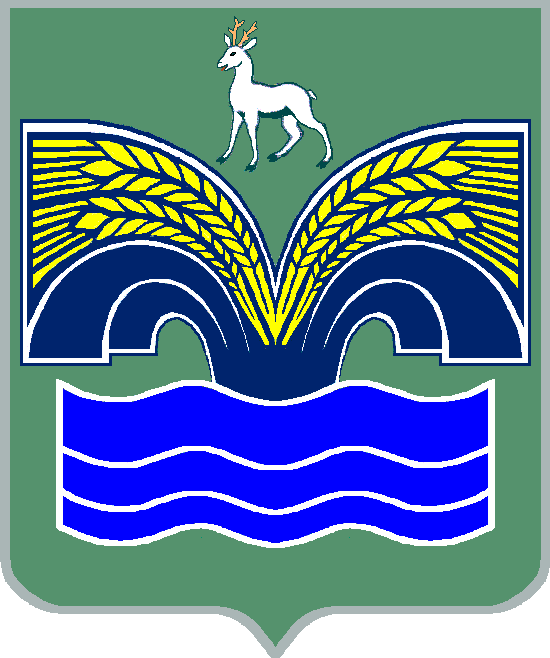 САМАРСКАЯ ОБЛАСТЬМУНИЦИПАЛЬНЫЙ РАЙОНКРАСНОЯРСКИЙСЕЛЬСКОЕ ПОСЕЛЕНИЕКРАСНЫЙ ЯРСОБРАНИЕ ПРЕДСТАВИТЕЛЕЙВТОРОГО СОЗЫВАРЕШЕНИЕ от 09.02.2015г. № 5с. Красный Яр    О внесении изменений в решение Собрания представителей сельского поселения Красный Яр от 14.07.2010г. № 45 «Об утверждении Положения о комиссии по урегулированию конфликта интересов на муниципальной службе»Рассмотрев протест прокуратуры Красноярского района Самарской области на отдельные нормы Положения о комиссии по урегулированию конфликта интересов на муниципальной службе, Собрание представителей сельского поселения Красный Яр муниципального района Красноярский Самарской области РЕШИЛО:1. Внести в «Положения о комиссии по урегулированию конфликта интересов на муниципальной службе сельского поселения Красный Яр   муниципального района Красноярский Самарской области» (далее Положение) следующие изменения и дополнения:1.1. Главу 4 Положения дополнить п. 4.5 следующего содержания:«4.5. Поступившее в соответствии с частью 4 статьи 12 Федерального закона от 25 декабря 2008 г. N 273-ФЗ "О противодействии коррупции" в муниципальный  орган уведомление коммерческой или некоммерческой организации о заключении с гражданином, замещавшим должность муниципальной  службы в муниципальном  органе, трудового или гражданско-правового договора на выполнение работ (оказание услуг), при условии, что указанному гражданину комиссией ранее было отказано во вступлении в трудовые и гражданско-правовые отношения с указанной организацией или что вопрос о даче согласия такому гражданину на замещение им должности в коммерческой или некоммерческой организации либо на выполнение им работы на условиях гражданско-правового договора в коммерческой или некоммерческой организации комиссией не рассматривался».1.2. Изложить п.5.13 Главы 5 Положения, в следующей редакции: «5.13.По итогам рассмотрения поступившей в комиссию информации комиссия может принять одно из следующих решений:а) дать согласие на замещение им должности в коммерческой или некоммерческой организации либо на выполнение работы на условиях гражданско-правового договора в коммерческой или некоммерческой организации, если отдельные функции по управлению этой организацией входили в его должностные (служебные) обязанности;б) установить, что замещение им на условиях трудового договора должности в коммерческой или некоммерческой организации и (или) выполнение в коммерческой или некоммерческой организации работ (оказание услуг) нарушают требования статьи 12 Федерального закона от 25 декабря 2008 г. N 273-ФЗ "О противодействии коррупции". В этом случае комиссия рекомендует руководителю государственного органа проинформировать об указанных обстоятельствах органы прокуратуры и уведомившую организацию.».      3. Опубликовать настоящее решение в средствах массовой информации и разместить на официальном сайте администрации сельского поселения Красный Яр.      4. Настоящее решение вступает в силу на следующий день после его официального опубликования.               Глава 
    сельского поселения                                                              
          Красный Яр                                                                       А.Г. Бушов 